Erval Velho, 20 de Agosto de 2020     Creche Municipal Tia MercedesDiretora: Rejane ProvensiProfessora: MARTA SCHIMIDT                                                EXPERIÊNCIAS DE ATIVIDADES                                               FOLCLORE BRASILEIROPARLENDASTempo para desenvolvimento deste projeto:19/08/20 – 04/09/20Objetivo:Trabalhar atenção, coordenação; Desenvolver a motricidade. As crianças poderão conhecer e viver novas experiências, expressando sentimento e emoções através de uma rotina de atividades organizadas com momentos prazerosos e educativos; Trabalhar e descobrir brincadeiras e atividades educativas, destacar as datas comemorativas importantes como o dia do Folclore Brasileiro; Linguagem oral; Linguagem corporal; Trabalhar musicalidade e a Concentração.   ATIVIDADES:Vamos iniciar nossas atividades conversando com nossas crianças, sobre o Folclore Brasileiro.O Folclore Brasileiro é o conjunto de expressões culturais populares que englobam aspectos da identidade nacional. São exemplos mitos, lendas, brincadeiras, danças, festas, comidas típicas e demais costumes que são transmitidos de geração para geração. É comemorado no dia 22 de agosto.Parlendas também fazem parte do folclore brasileiro. São versos infantis e rimados, repetitivos simples, divertidos e de fácil memorização.Brincando com parlendas:Vamos asssitir a um vídeos onde as professoras e estagiárias declamam as parlendas.                                         (vídeo esta que está na plataforma).Agora é a vez dos pais (família).Ler a parlenda para a criança ouvir;Depois pedir para que a criança repita várias vezes junto com seus familiares.MINDINHOSEU VIZINHOPAI DE TODOSFURA BOLOMATA PIOLHOS.Como próxima atividade as crianças vão ilustrar a parlenda.Desenhar a mão da criança em uma folha branca, e em cada dedo completar o desenho fazendo o rostinho, com: orelhas, olhos, boca, nariz e cabelos.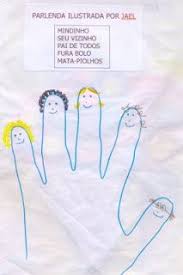 O QUE É, O QUE É?            As adivinhas fazem parte da literatura popular e das brincadeiras folclóricas.Observação: As professoras e estagiárias confeccionaram a sacolinha das adivinhas. Esse material estará disponível na creche municipal, para os pais retirarem no dia do plantão.      São adivinhas relacionadas aos personagens do folclore.COMO BRINCAR COM A CRIANÇA:            Pedir para que a criança retire da sacolinha um papel com a adivinha. O adulto irá ler a adivinha para a criança. É importante dar tempo para que ela responda, e se necessário dar mais dicas. Motivá-la a descobrir.As lendas Folclóricas representam o conjunto de estórias e contos, narrados pelos povos e que são transmitido de geração em geração.          5.  Hora da contação de história.          Vamos criar um ambiente tranquilo para que a criança relaxe e possa se concentrar na história. Onde será contado por um familiar uma lenda do folclore.Observação: Os livrinhos estarão disponíveis na creche municipal para serem emprestados as famílias, no dia do plantão.           6.  Como sugestão deixamos um vídeo de cantigas de roda, para que a criança possa cantar, dançar e se divertir após o termino das atividades, com seus familiares.https://www.youtube.com/watch?v=jYufWk-PMLo Obs: Mamãe e papai as atividades possuem um tempo para serem realizadas, por isso não precisa fazer tudo em um mesmo dia.  Obs: Lembrem de fazer um registro, através de relatório, fotos ou mesmo vídeo de como foi o desenvolvimento de seu  filho (a). Pois o mesmo ficará exposto na escola, para a comprovação das atividades.                                                                                               Bom Trabalho!!